美Qi治療院氏名お顔のお悩み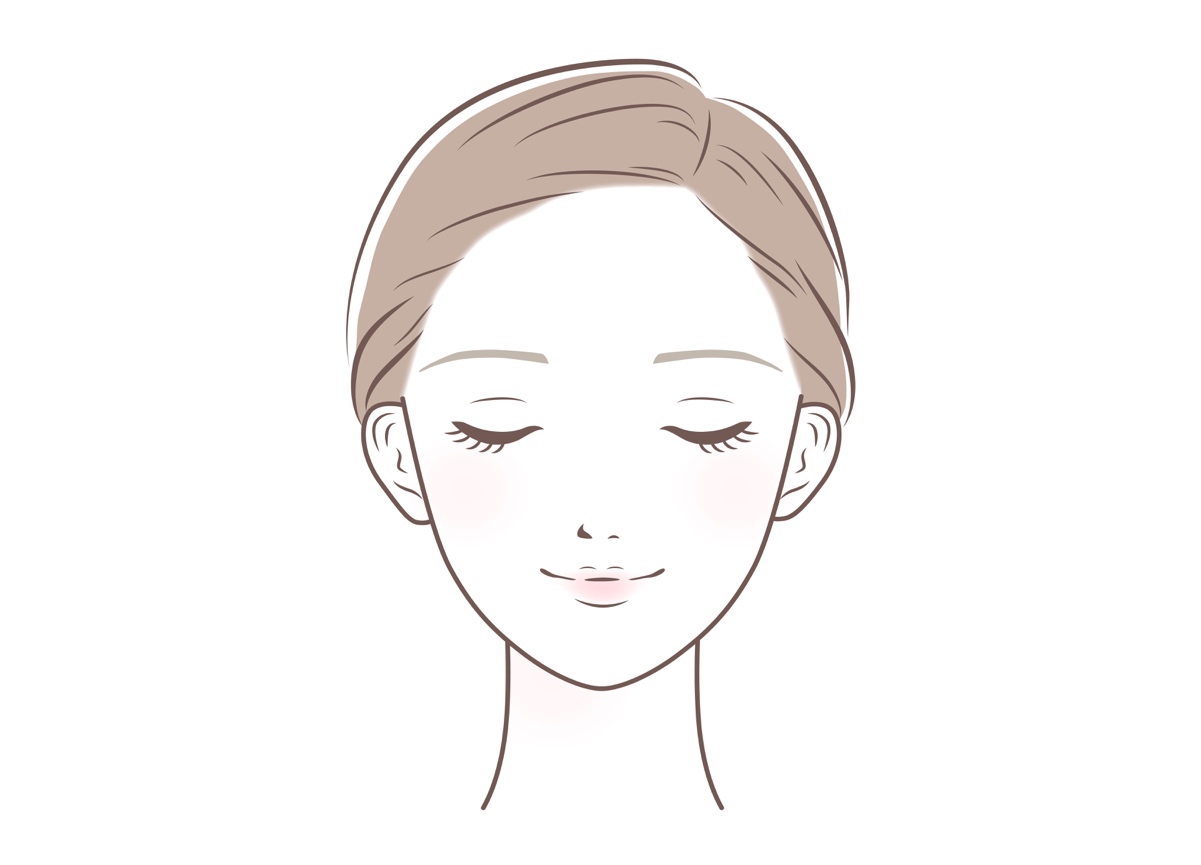 感想